ПРОЄКТ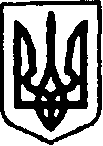 УКРАЇНАКЕГИЧІВСЬКА СЕЛИЩНА РАДАХVІІ СЕСІЯ VIIІ СКЛИКАННЯРІШЕННЯ30 вересня 2021 року          	       смт Кегичівка  		                 № Про внесення змін до Програми утримання та ремонту автомобільних доріг загального користування місцевого значення та вулиць і доріг комунальної власності Кегичівської селищної ради Харківської області                на 2021-2023 рокиЗ метою створення належних умов для фінансування з бюджету селищної ради, керуючись статтями 4, 10, 25-26, 42, 46, 59 Закону України «Про місцеве самоврядування в Україні», Кегичівська селищна радаВИРІШИЛА: Внести до Програми утримання та ремонту автомобільних доріг загального користування місцевого значення та вулиць і доріг комунальної власності Кегичівської селищної ради Харківської області  на 2021-2023 роки (далі – Програма), затвердженої рішенням VІІІ сесії VІІІ скликання Кегичівської селищної ради від 26 березня 2021 року № 425 (зі змінами), таку зміну: у додатку 1 «Перелік першочергового проведення експлуатаційного обслуговування доріг комунальної власності у 2021 році» в графах строки за порядковим № 4, визначити: Тип покриття – Асфальтно-бетонне; Проведення робіт – експлуатаційне обслуговування (ямковий ремонт).2. Контроль за виконанням даного рішення покласти на постійну комісію     з питань житлово-комунального господарства, транспорту, зв’язку, паливно-енергетичних питань, розвитку підприємництва, громадського харчування         та побуту Кегичівської селищної ради  (Олександр МАХОТКА) .Кегичівський селищний голова                                           Антон ДОЦЕНКО